Clinical Guide to Fish Medicine (Hadfield/Clayton, 2021) Chapter A13 Environmental Considerations of Immersion Medications pg. 272 (Diving or swimming in medicated water) – 281Diving or Swimming in Medicated Waterdiver = humans breathing compressed gases from SCUBA, breathing surface-supplied air, snorkeling, or swimmingconsider potential known and unknown human health and safety hazards for divers regarding medications in the water primary compound chemical and breakdown chemicalshistorically calculated human safe dose if ingesteddoesn’t consider route of exposure consult Safety Data Sheets (SDS)medicated water = “polluted” waterEPA polluted water definition: water that could make a diver sick (now or later), increase a diver’s risk of developing cancer, or cause any undesirable outcome for diver, tender, or other persons that may have contactOSHA - no specific regulations for chemicals encountered as immersion therapeutics but regulatory oversight through General Duty clause (OSHA section 5)US federal General Industry Standards Hazardous Waste Operations and Emergency Response (29 CFR 1910.120) requires development of written health and safety programs which provide standard operating procedures and site-specific health and safety plansplan for diver health and safetyonly suitably trained staff should be divingassessment of hazards associated with chemotherapeutic agentPPEspecific and detailed work plandiver decontamination planmethods to determine when normal operations are safe to resumeprimary routes of exposure for diver - inhalation, ingestion, skin contactinhalation, ingestion - prevented by utilizing full face masks/helmets with positive pressure and redundant breathing systemavoid mouth piece regulatorsvulcanized rubber hazmat dry suit with attached boots, dry gloves, protective gauntlet mitigate skin contactavoid neoprene wetsuits rinse station when exiting water to remove and discharge the medicated waterdecision on when to resume normal dive operations depends on medication, method for management of medicated water, type of system treated, specific treatment protocolgold standard - assays of parent compound in water as objective data to guide decisionSystems with substrate, especially carbonate-bearing substrate (e.g. crushed coral), artificial rockwork, and/or other tank furnishings, can accumulate chemicals within these materialsDisposal of Medicated Water 5 basic methods for disposal: Discharge to municipal sanitary sewerMost common in aquariumsNot inexpensiveNot necessarily environmentally safecommunities in areas with little annual rainfall reluctant to accept seawateravoid direct contamination of natural bodies of waterroutine wastewater treatment increases opportunity for biotic or abiotic breakdown of some chemotherapeuticsmedications not removed by routine wastewater treatment facilities - fenbendazole, estrogensDischarge to a natural body of watereasiest and cheapest methodenvironmental, public health, and ethical problems associated with open dischargebioaccumulation of chemicals in animals, plants, and sedimentswidespread contamination downstream and groundwatersalt water into freshwater bodies - significant ecological impacts  decreased biodiversity, changes in natural character of aquatic ecosystems, lower productivityincreasing antibiotic resistance in aquatic environmentsregulated at multiple levels in most locationsReturn to the institution’s water systeminexpensive and easyenvironmental, public health, and ethical concerns not as great as abovepossible widespread impacts on animals and plants within the institution and critical biological filtrationpossible bioaccumulation in living organismsmedications may bind to objects and environment and leach out in futureoften not recommended Biotic or abiotic removal or destruction of the compounduse natural (biotic) or physical (abiotic) methods to remove the drugs from the watermost effective when water levels of agent can be measuredsome methods may result in breakdown of parent compound into different chemicalsless convenient and more expensive than immediate dischargeBiotic elimination effective for praziquantelCommon abiotic methods include adsorption, photolysis, oxidation, reductionactivated carbon effective at removing many organic compounds including formalin, trichlorfon, chloroquine, praziquantelcarbon - adsorption process mechanically binds compound and does not alter or eliminate itinorganic copper poorly adsorbed unless bound to organicszeolite – may be effective in removing immersion drugs from waterselectivemay alter parent compound into one or more unknown chemicalsexpensiveUV light Ex) praziquantel, chloroquine, tetracycline, oxytetracyclinemay result in toxic by-productsOzone - effective at degrading organic compounds, ozone and other potent oxidizers can react with compounds to create toxic by-productsNanofiltration and ultrafiltration methodsmolecular size and water solubility influence ability of nanofiltration and ultrafiltration membranes to remove dissolved compounds from waterTransfer to evaporation pond with subsequent removal of sludgeLess commonshallow, artificial ponds with a large surface area that enhances water evaporation by sunlight and high temperaturespollutants accumulating in either crystalline or concentrated sludge formsludge require proper handling, treatment, and disposalevaporation ponds - lined or unlinedlined ponds - use synthetic liners to contain liquid, alarm system to detect leaks, no impact on groundwaterunlined ponds - substrate materials compacted and consist of soil with very low permeabilityponds must include fencing and nets to avoid wildlife and humans accessing waterexpensiveRecord-Keeping regulatory and accreditation standards, require proper documentation of all drug prescriptions, including immersion medications, within the veterinarian–client–patient relationshipDrug Examples Formalin  37% formaldehyde gas (CH2O) dissolved in water, with 10–15% methanolused commonly to treat ectoparasites and oomycetesunpredictability - can cause rapid decrease in dissolved oxygen, most pronounced in systems with algae and limited gas exchangeformalin can combine with organic matter in system, reducing its treatment efficacycan become more toxic at higher water temperature should not be used in water >27°C (80°F) more toxic in soft, low-pH water rapidly degraded by bacteria within microbiomeparaformaldehyde - highly toxic by-product that can develop, particularly following exposure to temperature extremesindirectly decreases oxygen by rapidly killing algae and phytoplanktonincreased aeration during treatment and dissolved oxygen should be monitoredincreased ammonia possibleBioassays - strongly recommended prior to treatment of a new species or high concentration bathsformalin toxicity in fish reported although environmental conditions must be consideredsusceptible groups - some scaleless fish and elasmobranchssigns of toxicity - dyspnea, tachypnea, pallor, excess mucous, erratic swimming, inappetence, and death, often in 24–48 hrs toxic to many invertebrates, algae, and vascular plantstoxicity increases with increasing water temperature and decreasing pHhigher doses can damage biological filtrationformaldehyde shows rapid degradation in water, aeration also shown to increase formalin degradation in aquaria Trichlorfon used to treat copepods, branchiurans, leeches, and monogeneansUnpredictability - concentration and effectiveness of trichlorfon can depend on source, carrier, age, and exposureAvoid mixing with other therapeutics as it could result in dangerous by-productsvery susceptible to microbial digestioncan increase over time  not to be used routinely as prophylacticDichlorvos - major transformation product of trichlorfon 100+ times more toxic than trichlorfonincreases with increasing alkalinity and increasing temperaturerapidly formed by hydrolysis in water, can also be formed by photolysisprimary mode of action - inhibition of enzyme cholinesterase that breaks down acetylcholine  accumulation of acetylcholine  disruptions in CNSmoderately toxic to most fish, particularly elasmobranchs, and highly toxic to invertebrates and waterfowlhyperactivity, tremors, seizures, and death, leukopenia, anemiabioaccumulation - low because of low persistence in water and hydrophilic properties; it tends to remain in water and not in sediment or suspended solids does not typically interfere with biological filtrationreadily water-soluble and will not discolor the waterdecrease in oxygen or increase in ammonia may occurbioassays essential due to toxicity of trichlorfon and its unpredictable transformation to exponentially more toxic by-product (dichlorvos)particularly hazardous due to transdermal absorptionconsidered hazardous wastePraziquantel immersion often used for monogeneans, activity against digenes, cestodes, and acanthocephalansUnpredictability - lipophilic and dissolves poorly in water2 methods used to improve dissolution - manually dissolved into aquarium water or dissolved in just enough 95% ethyl alcohol to form a thick paste can be irritating to fish gills and may result in potentially fatal gill damage if not dissolved wellrate of decomposition affected by temperature and light exposure rapid degradation by microbial community of aquatic system wide safety index for fish and plants effect on monogeneans reduced for parasites that reside deep within the gill lamellae, protected by gill inflammation, or are encapsulated as ovadoes not typically interfere with biological filtrationno effect on dissolved oxygen, alkalinity, pH, turbidity, or colorbioassay testing a small cohort of individuals is advised with new species although less cruciallevels reduced using granular activated carbon treatment, ozone, or UV, but rapidly degraded by bacteriaCopper Sulfate, Chelated Copper Organic copper salts - chelated copper and copper citrate treat ectoparasites (particularly Cryptocaryon spp.) and oomycetesalso used as an algaecide and to eradicate snailstherapeutic range depends on salinity, alkalinity, product, and parasite high temperatures, low alkalinity, and low pH increase risk of toxicity by increasing proportion of ionic copper and uptake of copper by fish treatment regimens are different in salt water compared to freshwater copper more readily precipitates out at higher alkalinities and binds to calcareous materials (dolomite, crushed coral, oyster shell) affecting level of copper in solutionbacteria exponentially increase uptake rate during treatment may be acutely toxic to some species of finfish, most elasmobranchs, and most invertebrates increased toxicity in older fish and increased toxicity in juveniles directly toxic to variety of tissues and damage to immune system can increase risk of secondary diseaseSigns of toxicity - inappetence, changes in coloration, lethargy, and acute mortalitiesslow increase to reach therapeutic concentration recommendedcan be toxic to algae and vascular plantsinhibitory effect on biological filtration, particularly following rapid dosingammonia-binding compounds cannot be used with copper since they will increase copper toxicity by reducing Cu2+ to Cu+does not cause turbidity or discoloration of water but can cause an increase in ammonia and nitrite due to inhibition of nitrifying bacteriabioassay on small cohort of individuals and conservative dosing are advised with new species or life stagesactivated carbon and water changes typically used to remove copperChloroquine diphosphate treat external protozoa such as Cryptocaryon irritans, Amyloodinium ocellatum, trichodinids, and scuticociliatesincreased toxicity seen with increasing pHstable in aquatic systems readily degraded by UV lightreduce bioavailability of praziquantel in rats and humanscan be toxic to some invertebrates and algaeinhibitory effect on biological filtration, either directly or indirectly, particularly at high dosesincrease in ammonia and nitrite due to inhibition of nitrifying bacteriaincreased ammonia and decreased dissolved oxygenrepeated treatments of chloroquine diphosphate with limited water turnover may increase phosphate level in waterbioassay by testing a small cohort of individuals is always advised with new speciesClinical Guide to Fish Medicine (Hadfield/Clayton, 2021) Chapter C3 Viral Diseases pg. 425-430Megalocytiviruses infectious spleen and kidney necrosis virus (ISKNV) scale drop disease virus (SDDV)pathogens of freshwater and marine teleostsFamily Iridoviridae, Genus Megalocytiviruslarge, enveloped or non-enveloped DNA virusestransmission - horizontal reported, vertical suspectedRisk Factors: permissive water temperature varies (RSIV causes morbidity in rock bream at 18–30°C (64–86°F) but not at <13C (55F) no known zoonotic potentialSigns/Clinical Findings AsymptomaticLethargy, abnormal swimming, or abnormal position in water column, inappetence, skin darkening or pallor, petechiae, erythema, ulcers, or other skin lesions, scale loss common with SDDV, exophthalmos, dyspnea or tachypnea, gill pallor due to anemia common with RSIV, gill petechiae, white feces, coelomic distension due to effusion mortality can vary from 0-100%Diagnosis - characteristic inclusions on histology and virus isolation or PCRclinical pathology - possibly hemolytic anemia; erythrocytes may show large eosinophilic intracytoplasmic inclusion bodiesNecropsy - pallor, petechiae, splenomegaly, renomegaly, hepatomegaly, and serosanguinous coelomic effusion, necrosis and inflammation with large, disseminated mesenchymal cells with high cytoplasm to nuclear ratios and large, basophilic or amphophilic intracytoplasmic inclusionsspleen and kidney most commonly affectedInclusions less common with SDDVRSIV reportableOrthomyxoviruses infectious salmon anemia virus (ISAV)most commonsevere hemolytic anemia in Atlantic salmonFamily Orthomyxoviridae, genus Isavirusenveloped RNA virusestransmission - horizontal reported, vertical suspectedvirus only survive for hours to days in seawatervectors probably include sea lice carriers - brown trout, pollock, and Atlantic codlifelong immunity and resistant to reinfectionnatural infection seems limited to Atlantic salmon, mostly in salt waterall life stages susceptiblerisk factors - permisssive water temperature often ~15°C (59°F) with no viral replication at 25°C (77°F)Signs/Clinical Findings - typically chronic, multiple Atlantic salmon usually affected, lethargy common, usually in good condition, tachypnea, dyspnea, gill pallor common due to severe anemia, exophthalmos, hyphema, or coelomic distension daily mortality rate usually low with cumulative mortality typically <50%DDX anemia and hemorrhages in Atlantic salmon - ISAV, erythrocytic inclusion body syndrome, infectious hematopoietic necrosis virus, infectious pancreatic necrosis virus, Moritella viscosa, Yersinia ruckeri, cardiomyopathy syndromeDiagnosis - virus isolation and PCR Clinical path- severe anemia with PCV <10% in late stageNecropsy -visceral pallor, coelomic effusion, renomegaly, splenomegaly, or hepatomegaly with necrosis, petechiae, and hemorrhagesISAV reportable to OIETreatment - nucleotide analog ribavirin PO 6.5μmol/kg SID for 10 days reduced mortality of experimentally infected salmonPrevention – Atlantic salmon sea pens kept far from wild stocks, other farmed Atlantic salmon (>5km), and salmon processing plantsUSDA-approved vaccine available, protection variableBetanodavirusesmarine teleosts. vacuolating encephalopathy and retinopathy (VER) or viral nervous necrosis (VNN) vacuolar lesions in brain and retinarisk to global aquaculture, particularly Mediterranean maricultureFamily Nodaviridae, genus Betanodavirusviruses typically identified based on common name followed by nervous necrosis virus (NNV)4 species recognized by International Committee on Taxonomy of VirusesStriped jack NNVTiger puffer NNVRed-spotted grouper NNVBarfin flounder NNVsmall, non-enveloped RNA viruses with icosahedral capsidstransmission - horizontal reported, vertical likely in some speciesviruses can survive freezing and extended periods in saltwater, particularly at low tempsinvertebrate vectors reported (Manila clams for red-spotted grouper NNV)viruses found in common live feeds such as brine shrimp (Artemia) and copepodscarriers - gilthead sea bream and other speciesSigns/Clinical Findings multiple conspecifics usually affectedtypically acuteabnormal swimming often predominant sign (spiraling, darting, or inverted swimming)flatfish may be recumbent on wrong sideinappetence, apparent blindness, progressive changes in coloration mortality may reach 100%common DDX for neurologic signs in multiple bony fish - bacterial, viral, and toxic etiologiesdiagnosis - histology of CNShistology - vacuolating necrosis of neural cells of spinal cord, brain, and retina, intracytoplasmic inclusion bodies may be seenTEM can show shape of virionscombination of histology, RT-PCR, virus isolation, and sequencingdisinfectionNodaviruses relatively resistant to UVNodaviruses variable response to ozone disinfection, often needing high dosesroutine chemical disinfectants may need higher doses or longer contact timesprolonged drying is helpful (>7 days)no antiviral treatments reported, but supportive care may be helpfulJ Aquat Anim Health 2017 29(4):214-224Susceptibility of Representative Great Lakes Fish Species to the North Carolina Strain of Spring Viremia of Carp Virus (SVCV)Boonthai T, Loch TP, Standish I, Faisal MABSTRACT: Spring viremia of carp virus (SVCV) is a notifiable pathogen of the World Organization of Animal Health. Since SVCV was isolated in Lake Ontario in 2007, concern has grown about its spread in the Great Lakes basin and its potential negative impacts on fish species of importance in stock enhancement programs basinwide. The susceptibility of representative fish species from the families Cyprinidae (Fathead Minnow Pimephales promelas, Golden Shiner Notemigonus crysoleucas, Spotfin Shiner Cyprinella spiloptera, and Creek Chub Semotilus atromaculatus), Centrarchidae (Largemouth Bass Micropterus salmoides), Percidae (Walleye Sander vitreus), Salmonidae (Rainbow Trout Oncorhynchus mykiss), and Esocidae (Muskellunge Esox masquinongy) to SVCV was evaluated by experimental infection under laboratory conditions. Morbidity and mortality were recorded, and virus re-isolation, semi-nested reverse transcription PCR, and histopathological assessments were performed. Using intraperitoneal (i.p.) injection, Fathead Minnows and Golden Shiners were highly susceptible to SVCV (40-70% mortality). All dead or moribund and apparently healthy surviving Fathead Minnows and Golden Shiners were SVCV positive. The SVCV was also detected in challenged but healthy Spotfin Shiners (30%) and Creek Chub (5%). However, noncyprinid species exhibited no morbidity or mortality and were free of SVCV following an observation period of 30 d. In a follow-up experimental challenge, Fathead Minnows and Golden Shiners were SVCV challenged at 103 and 105 PFU/mL by means of waterborne immersion. After immersion, Fathead Minnows and Golden Shiners exhibited characteristic SVCV disease signs, but mortality was less (30% and 10% mortality, respectively) than that in fish with i.p. injections. The SVCV was detected in all mortalities and a subset of healthy Fathead Minnows and Golden Shiners. Necrotic changes were observed in the kidneys, liver, spleen, ovaries, and heart, and other histopathological lesions also occurred. These findings suggest that two of the four cyprinids tested are susceptible to SVCV-induced disease and that all four can act as potential carriers of SVCV in the Laurentian Great LakesStudy Design:Four non-cyprinid species (Eagle Lake Rainbow Trout, Walleye, Largemouth Bass, and Muskellunge) and four cyprinid species (Spotfin Shiners, Creek Chub, Fathead Minnows, Golden Shiners) were included Fish were first screened for their susceptibility to SVCV using IP injection of either a high dose of SVCV, low dose of SVCV, or sterile salineFathead Minnows and Golden Shiners were chosen to confirm their susceptibility to SVCV using waterborne immersion infectionFish were exposed to either a high dose of SVCV, low dose of SVCV, or sterile saline by immersion for 1 hourVirus re-isolation, semi-nested reverse transcription PCR, and histopathological assessments were performedGoal: Identify risks posed by SVCV to four non-cyprinid species that are residents to the Great Lakes basin and of importance to regional stock enhancement programsAssessed SVCV susceptibility in four native cyprinids commonly used to feed piscivorous fishes in hatcheries and as bait in recreational fishingKey Points:Spring viraemia of carp virus (SVCV) is a negative-sense, single-stranded RNA rhabdovirus  Common carp and its colorful ornamental variety, koi, are highly susceptible to SVCV and are considered the primary hostsSince 2002, several SVCV outbreaks have been reported in the United StatesNumerous isolations were made from outbreaks involving Common Carp, koi carp, Emerald Shiners, Bluegills, and Largemouth Bass in North Carolina, Wisconsin, Illinois, Ohio, Minnesota, Washington, and MissouriIn 2007 SVCV emerged in the Great Lakes when virus was isolated from Common Carp in Lake Ontario, OntarioDespite its wide host range, SVCV in North America has been associated with outbreaks in only four fish species belonging to two families: Cyprinidae and Centrarchidae61 fish species in the Great Lakes are threatened or endangeredAs a result, fishery stock enhancement programs have been developed that rely upon stocking of hatchery-raised fish in public watersThis results in keeping fish at high stocking densities for a prolonged periodOne species of concern is the Muskellunge, which is fed cyprinid fish in hatcheries and has proven highly susceptible to another rhabdovirus, viral hemorrhagic septicemia virus (VHSV)Additional concern stems from the fact that the Northern Pike E, a close relative of Muskellunge within the family Esocidae, is extremely vulnerable to the pike fry rhabdovirus, a virus that clusters closely with SVCV within the Sprivivirus genusThis study demonstrates that Muskellunge may not be vulnerable to SVCVNo morbidity or mortality took place after experimental infection and the virus could not be recovered from the internal organs of infected fishNo morbidity or mortality took place in Walleye or Largemouth BassHowever, SVCV was previously isolated from wild Largemouth Bass during an outbreak that involved Largemouth Bass and BluegillsWild fish in their aquatic habitats are exposed to multitude of stressors and pathogens that may alter their resistance to a certain pathogenReports on the susceptibility of Rainbow Trout to SVCV have been perplexingRainbow Trout were refractory to experimental infection by a European SVCV strain, but Rainbow Trout fry suffered low to moderate pathogenicity to the North Carolina strainIn this study, the Eagle Lake strain of Rainbow Trout was not vulnerable to experimental infectionSVCV was found to infect each of the four cyprinids, albeit with varying degrees of pathogenicitySpotfin Shiners and Creek Chub did not suffer any morbidity or mortality, but SVCV was isolated from infected individualsFathead Minnows and Golden Shiners experienced morbidity and mortality after infection and SVCV was isolated from infected individualsBehavioral changes and clinical signs of moribund Fathead Minnows and Golden Shiners resemble SVCV in Common CarpHowever, ecchymotic hemorrhages on the outer swim bladder membrane seen in infected Common Carp were not observedHistopathological lesions included necrotic changes in most organs examined, along with widespread hemorrhages, consistent with those in other SVCV-infected cyprinidsTLDR:After experimental infection with SVCV, none of the non-cyprinid species (Eagle Lake Rainbow Trout, Walleye, Largemouth Bass, and Muskellunge) experienced any morbidity or mortalitySVCV was found to infect each of the four cyprinids, albeit with varying degrees of pathogenicitySpotfin Shiners and Creek Chub did not suffer any morbidity or mortalityFathead Minnows and Golden Shiners experienced morbidity and mortalityRelated Articles: None on the current ACZM reading listHadfield/Clayton Chapter C3 Viral DiseasesPages 417-424BirnavirusesNon-enveloped double stranded RNA virusesMost common = infectious pancreatic necrosis virus (IPNV)Important pathogen of young salmonids, particularly rainbow trout Only pathogenic in salmonids Causes acute septicemic diseaseNo known zoonotic potentialTransmissionHighly contagious via horizontal and vertical transmissionUnlike other viruses, IPNV can be carried inside the eggCan survive days to weeks in surface water, months in frozen tissuesMechanical/biological vectors: mollusks, crustaceans, leeches, piscivorous birdsFish that resolve clinical signs likely become persistently infected carriersRisk FactorsPermissive water temperature is often 10–14°C (50–57°F)High # of salmonid farms within a 10 km radiusClinical signsErratic swimming (e.g., spiraling)Skin darkening or hemorrhagesCoelomic distension due to organomegaly or effusionWhite fecal casts, exophthalmos, gill pallor due to anemia may be seenAppetite is usually normalDiagnosisVirus isolation from posterior kidney or pyloric cecaNecropsy or coeliotomy may show tissue pallor and white or clear mucus in the stomach and intestinesHistology usually shows pancreatic necrosis and basophilic intracytoplasmic inclusionsMcKnight cells (karyolitic and necrotic epithelial cells) may be present in the pyloric cecaOther findings include necrosis of anterior intestines and renal tubulesManagementDepopulation and disinfectionBirnaviruses are hardyIPNV is resistant to air drying and requires UV doses of 100–330 mJ/cm2Test for IPNV prior to acquisition of young salmonidsAcquire salmonids at >6 mo of ageConsider disinfection of eggs with iodophors to reduce transmissionDoes not eliminate it, as IPNV can be carried inside eggsPox VirusesEnveloped double stranded DNA virusesPox viruses are rarely reported in fishNo known zoonotic potentialCarp edema virus (CEV) is an emerging pox virusOnly infects common carp and subspecies such as koiAlso called koi sleepy disease due to the profound lethargyTransmission & EpidemiologyCEV was first found in Japanese koi breeding facilities in the 1970s International trade in koi likely contributing to its global spreadHorizontal transmissionFish that resolve clinical signs may become carriersFish typically remain PCR-positive for 5-6 months Outbreaks are more common at 15–25°C (59–77°F)Clinical Signs:Multiple fish affected; mortality may reach 70-100%.Adult fish show severe lethargy, often laterally recumbent and minimally responsiveYounger fish may congregate at the surface or sides of a pond. Hyporexia to anorexia, skin edema, dyspnea/tachypneaUlcerative or hemorrhagic skin lesions, particularly around the mouth and the base of the finsPale, edematous gills with white or gray areas of necrosis and enophthalmos, like KHVDiagnosisTypically based on clinical signs, histology, and PCR Histology usually shows branchitis with severe epithelial hyperplasia, necrosis, lamellar fusion, interstitial edema, and increased mucusLarge intracytoplasmic inclusions are common PCR assays are best on gill tissue from animals early in the disease process Nested PCR and qPCR tests are available experimentally and show higher sensitivity and specificity ManagementIsolate affected animals to reduce transmissionReduce or resolve stressors, in particular adequate dissolved oxygen Increasing salinity to 5g/L can significantly reduce morbidity and mortality Similarly, increase salinity to 5g/L during quarantine of carp or koiConsider PCR testing for CEV prior to carp or koi clearing quarantineLymphocystis disease viruses (LCDVs)Large, enveloped double stranded DNA viruses Cause hypertrophy of fibroblastic cells leading to skin plaques or nodulesCommon in tropical and subtropical marine and freshwater teleostsLess common but also reported in temperate teleostsDespite wide host range, many strains seem relatively host-specificThe disease is a cosmetic concern and an indicator of stressors; rarely cause systemic diseaseThese viruses have no known zoonotic potentialHorizontal or vertical (on egg surfaces) transmission Clinical Signs:AsympotmaticWhite or tan plaques or nodules on skin or fins are typical, particularly on the rostrum, over the operculum, and near the lateral lineMorbidity and mortality are low DiagnosisUsually based on examination of skin scrapes under direct microscopy Wet mounts show extremely large, round cells with thickened outer membranes Histology shows encapsulated hypertrophied cells w/ NO inflammatory responseFeulgen-positive intracytoplasmic inclusion bodies are commonManagementReduction or resolution of stressors is the most effective managementLesions regress over days to months if stressors are removedSurgical debridement can speed resolutionRanavirusesLarge enveloped or non-enveloped DNA virusesImportant emerging pathogens of fish, amphibians, and reptilesNo known zoonotic potentialCause severe inflammatory disease and epizootics in wild and cultured fish Epizootic hematopoietic necrosis virus (EHNV) is endemic to AustraliaCan cause epizootic disease in redfin perchShould not be confused with infectious hematopoietic necrosis virus (IHNV), which is a rhabdovirusTaxonomyWide variety with relatively wide host rangesFish viruses with "iridovirus" in the name are from the family IridoviridaeHowever, may be from the genus Ranavirus or MegalocytivirusThe genus Iridovirus consists of invertebrate viruses Two amphibian ranaviruses can cause disease in fish: frog virus 3 (FV3) and Bohle iridovirus (BIV)Transmission: horizontal common, vertical suspected, fish/amphibians may be carriersViruses are resistant to drying and can survive for months in water and sediment and > 2 years in frozen fish tissuesHost ranges are often wide, almost always in freshwater Permissive water temperatures are often high (e.g., 11–20°C (52–68°F) for EHNV)Many of these viruses can be carried asymptomatically or with mild nonspecific signsIf signs are seen, they are typically acute and systemicMultiple conspecifics are usually affectedLethargy; skin darkening, petechiae, erythema, skin ulcers, or fin erosions; erratic swimming, spiraling, loss of equilibrium, or floating may be seenDiagnosis is typically based on histology and virus isolationNecropsy or coeliotomy findings usually include petechial hemorrhages, splenomegaly, and renomegalyHistology findings consist of systemic, necrotizing inflammationOccasional basophilic, intranuclear inclusion bodiesHematopoietic tissue in the liver, spleen, and cranial kidney are often the worst affectedVirus isolation is straightforwardManagementDepopulation and disinfection may be considered if there is significant morbidity and mortalityRoutine disinfectants at standard doses should be effectiveRisk assessments are important when sourcing fish from endemic areas (e.g. freshwater fish from Australia)Extralabel Drug Use in Wildlife and Game AnimalsClapham MO, Martin KL, Davis JL, Baynes RE, Lin Z, Vickroy TW, Riviere JE, Tell LA.JAVMA 2019;255(5):555-568Key PointsFARAD extralabel drug use (ELDU) regulations under AMDUCA apply to any animal that could enter the human food chain including free-ranging and captive or rehabilitating wildlife.‘Game animal’ under FDA: from which food products may be derived that’s not classified as livestockHunted wildlife are considered minor food-producing speciesPrimary causes of illegal drug residues in animal-derived food products in the US: failure to observe drug label directions and withdrawal times, human negligence, poor food manufacturing practicesAnimals should not be anesthetized or treated and released during their hunting seasonIf you must: identification is recommended (tag or collar) with a warning not to consume before a specific date or a phone number to call before consumingAMDUCA ELDU: drug must be approved by the FDA, used for therapeutic rather than production purposes on the lawful written or oral order of a licensed vet within a valid VCPRIf the animal may enter the human food chain: ID the animal, establish an appropriate and substantially extended withdrawal interval, and ensure it is adhered to‘Tolerance’ - max concentration of marker residue (drug or one of its metabolites) deemed safe for human consumptionELDU in wildlife is only permissible when it can be kept in captivity or otherwise identified as not safe for human consumption during the withdrawal intervalYearly FSIS publications: Blue book (National Residue Program Residue Sampling Plan) and Red book (National Residue Program Residue Sample results from previous years)It is illegal for producers, wildlife rehabilitators, or biologists to use a prescription or over-the-counter medication in an extralabel manner unless prescribed or dispensed by a licensed vet within a valid VCPR.Medicated feeds: Extralabel use of medicated feeds is prohibited in major food-producing species and not permitted in free-ranging wildlife.Controlled substance regulations: US Code of Federal Regulations Title 21 and Controlled Substance ActEven though biologists can get a DEA registration number and legally obtain controlled substances, they cannot administer them to animals without veterinary guidance because controlled substances are available only by prescription and must be used by or on the order of a licensed vet within a valid VCPRIndexed drugs: under Index of Legally Marketed Unapproved New Animal Drugs for Minor SpeciesUndergo alternate FDA review procedure for safety and effectiveness, intended for markets that are too small to support costs of standard FDA drug approval processELDU of indexed drugs is prohibited in all animal speciesCompounded drugs: any manipulation of a drug beyond what is included on the FDA-approved label, typically viewed as a new drugAMDUCA prohibits administration of drugs compounded from bulk substancesVaccines: considered veterinary biologics, regulated by USDA Center for Veterinary BiologicsTechnically AMDUCA does not apply to biologics, extralabel use of vaccines is allowed at the discretion of the veterinarian of recordMost vaccines marketed for food animals in the US have a 21-day slaughter withdrawal periodHormones: Extralabel use under AMDUCA (implants for therapeutic purposes only, not management)Most implants with a naturally occurring hormone have a 0-day withdrawal time when administered in accordance with the FDA-approved labelAnalgesics/Anesthetics: Remote drug delivery can cause more muscle damage and necrosis which can cause prolonged or erratic drug elimination and withdrawal interval is generally longer than the same drug administered IM with hand-held syringe.Pharmacological antagonists: compete for or alter receptor sites and displace agonistPhysiologic antagonists: oppose pharmacological effects by acting on different receptorsIn the US it is illegal for drugs prohibited or restricted in food animals by the FDA to be administered to any animal, domestic or wild, that could potentially enter the human food chain.Ie. Enrofloxacin - labeled only for respiratory disease in swine at any age and beef and dairy cattle < 20 mo, and for colibacillosis in weaned pigs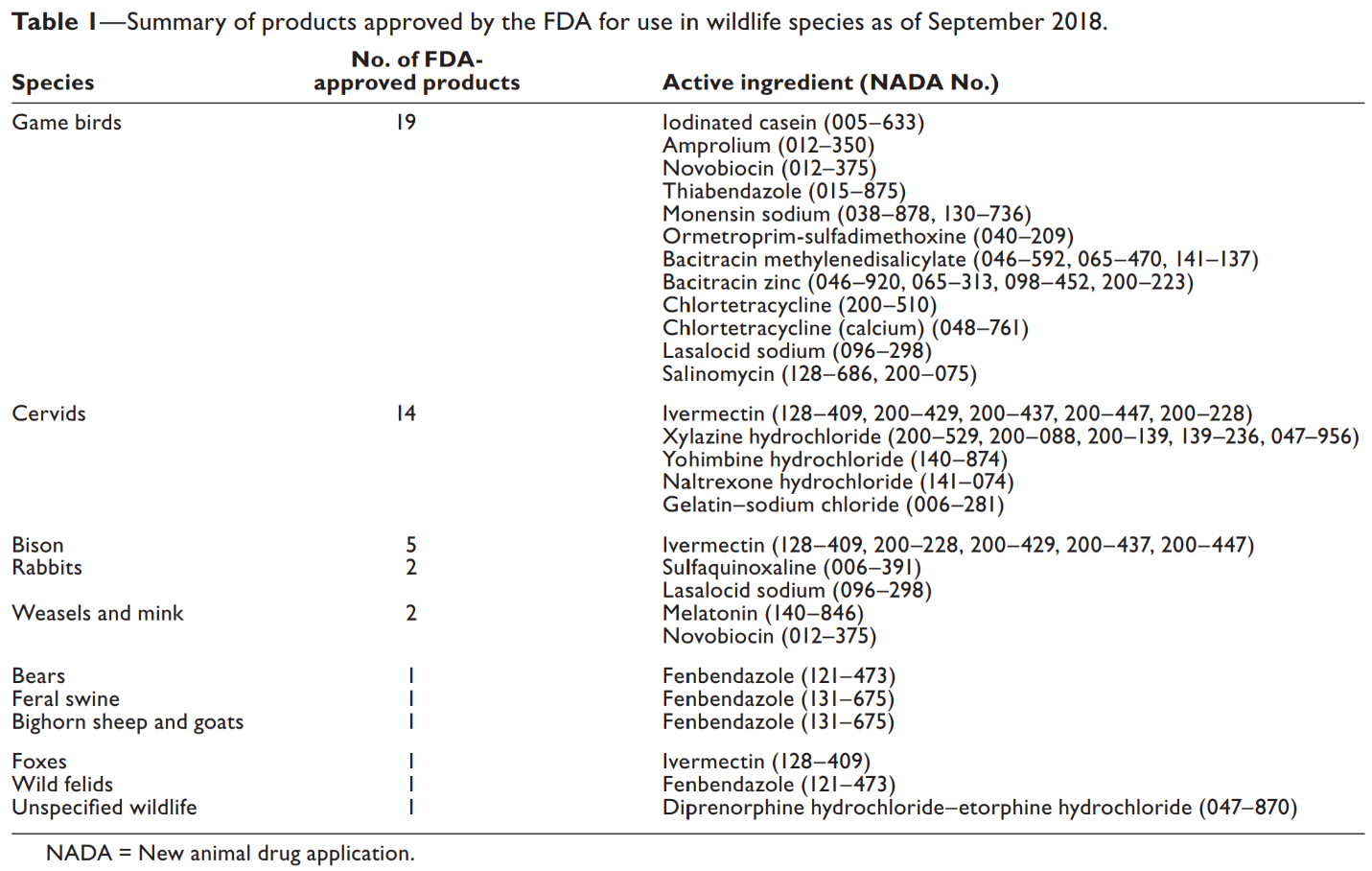 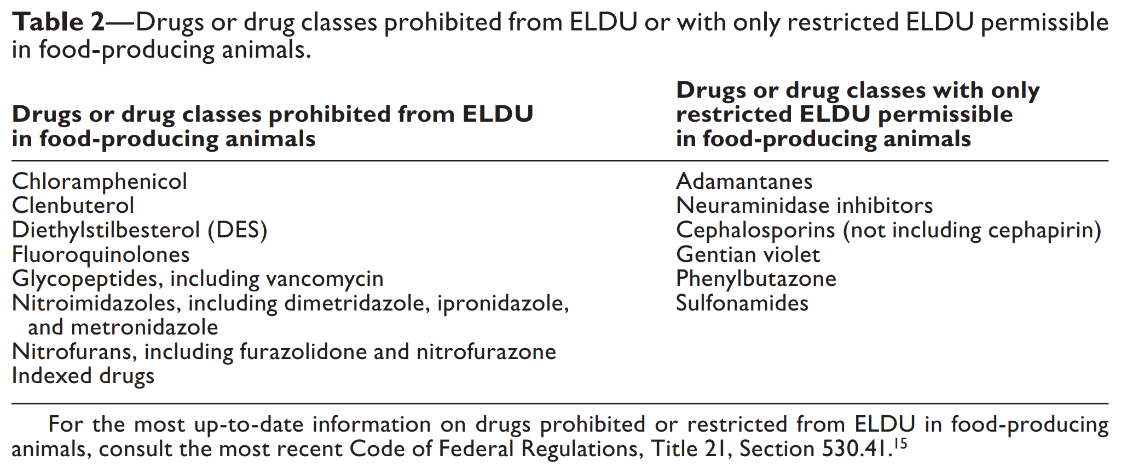 ConclusionsIn the absence of an established tolerance for a particular drug in a species, detection of that drug or any metabolite in edible tissue is considered a violation and subject to regulatory actionFARAD recommends prolonged withdrawal intervals after ELDU in wildlife and game speciesAvoid anesthetizing or treating and releasing animals into native habitats during hunting seasonIf it cannot be avoided, identify the animal in some manner to alert huntersClinical Fish Medicine Ch A12 Medical TreatmentCommonly used Medical TreatmentsAntibioticsFew antibiotics approved by US FDA for use in fish: florfenicol, sulfadimethoxine-ormetoprim, sulfamerazine, oxytetracycline *approved for specific products, taxa, and indicationsAll antibiotic use in ornamental fish is considered extra-label in the USAmikacin - concentration-dependent, bactericidal aminoglycosideGram negative bacteria, some in vitro effect piscine mycobacteriosisParenteral only, doses are empiricalCefovecin - time-dependent, bactericidal third-gen cephalosporinGram-negative bacteriaParenteral only, interindividual variation in plasma concentrationsCeftazidime - time-dependent, bactericidal third-gen cephalosporinGram negative bacteria, esp Pseudomonas spp.Parenteral only, PK in koiCeftiofur - time-dependent, bactericidal third-gen cephalosporinGram-negative, some Gram-positive B-lactamase producing bacteriaParenteral onlyMinor adverse effects: avascular necrosis at IM injection site, resolved spontaneouslyEnrofloxacin - bactericidal, concentration-dependent second-gen fluoroquinoloneGram-negative and Gram-positive bacteriaConversion to active metabolite ciprofloxacin varies across species but often lowOral has lower peak plasma concentrations but longer half-life possibly from entero-hepatic cycling (less frequent but higher doses recommended for oral compared to parenteral)IM: local skin discoloration, muscle hemorrhage, inflammation, necrosisIntracoelomic: dilute 50:50 with sterile saline due to low pHImmersion: higher doses in seawater than freshwater because fluoroquinolones complex with divalent cations; can damage ammonia-oxidizing bacteria in biological filtrationCaution in juvenile fish, spinal deformities reportedCiprofloxacin - bactericidal, concentration-dependent second-gen fluoroquinoloneGram negative and Gram-positive bacteriaRequired doses may be higher than for enrofloxacin because of lower bioavailabilityOxolinic Acid - bactericidal, concentration-dependent quinoloneGram-negativeApproved for use in aquaculture fish in EuropeImmersion most common in practice: better absorbed in soft water and at low pH because divalent cations chelate quinolones (higher doses recommended in hard water)Short half-life and frequent dosing may be requiredAzithromycin - bactericidal, concentration-dependent macrolideSome gram-negative and gram-positive bacteria, some Chlamydia activityErythromycin - bacteriostatic time-dependent macrolideGram-positive bacteria, Renibacterium, Streptococcus, prokinetic for upper GIPhosphate and stearate forms best for bioencapsulation in brine shrimpImmersion can damage biological filtrationFlorfenicol - bacteriostatic, time-dependentGram-negative and some gram-positive (Streptococcus)As of 2019, florfenicol is approved in the US for Edwardsiella ictaluri, Flavobacterium columnare, Flavobacterium psychrophilum, Aeromonas salmonicida, Streptococcus iniae in catfish and freshwater-reared finfish; 15 day withdrawal; must be used under veterinary feed directive (VFD)High therapeutic marginOxytetracycline - bacteriostatic, concentration-dependent tetracyclineGram-positive, gram-negative (resistant common), some Chlamydia activityAs of 2019, oxytetracycline dihydrate is approved in the US for specific bacterial diseases in catfish and salmonids with a 21-day withdrawal (Terramycin 200 For Fish)Oral bioavailability is low in common carp and European bass causing high fecal residuesDivalent cations chelate oxytetracycline, little of the drug is active in seawater, calcium and hardness should be kept low; light-sensitive (darkens on exposure)High therapeutic index at low water temps but mortality increased over 20CDegradation products may be toxic to humans, gloves recommendedImmersion may affect biological filtrationNitrofurans (nitrofurazone, furazolidone) - *Carcinogenic* and under high regulatory priority by the US FDA; use should be avoided in fishSulfamerazine - bacteriostatic sulfonamideApproved by the FDA in the 1960s for use in food fish but no longer available in the USSulfadimethoxine-Ormetoprim - bacteriostatic potentiated sulfonamideGram-negative and gram-positive bacteria, resistance common, some anticoccidial effectsAs of 2019, Sulfa-Ormetoprim is FDA-approved in the US for Edwardsiella ictaluri and Aeromonas salmonicida in catfish and salmonids; 3-42 day withdrawalUsually PO and bioencapsulated into live preyRectal prolapses reported in cownose rays with coccidia treated at 50 mg/kg POTrimethoprim-Sulfamethoxazole - bacteriostatic potentiated sulfonamideGram-negative, gram positive except enterococciHigher doses may be needed in freshwater compared to salt waterTrimethoprim-Sulfadiazine - bacteriostatic potentiated sulfonamideGram-negative and gram-positiveAs of 2019, approved for salmonids in Canada and EuropeElimination half-life higher with multiple-doses, dosing intervals may need to be extended over timeAntiparasiticsChitin Synthase Inhibitors: Can affect nontarget crustaceans and other invertebratesDiflubenzuron - chitin synthase inhibitor: crustacean parasites (branchiurans and copepods)Active during parasite ecdysis, frequency adapted to life cycle in current environmentPersistent in the environment, half-life 9 days in freshwater, organic matter contribute to degradationEPA permit is required to purchase and use diflubenzuron in the US, must follow label instructionsLufenuron - chitin synthase inhibitor: crustacean parasites (branchiurans and copepods in ornamental fish), some antifungal activityPersists in the environment, light can increase rate of degradationAnecdotal toxicity to echinodermsOxidantsCopper - ectoparasites (esp Cryptocaryon spp.) and oomycetes (water mold), kills algae and snailsCommonly used in quarantine of marine teleostsIonic copper sulfate pentahydrate (bluestone) or chelated copper (copper citrate, EDTA, or ethanolamine; Coppersafe)Copper sulfate form - lower applied dose, more ionic copper is availableMinimize toxicity: fully dissolve prior to use, administer doses slowly and uniformly (can dilute and administer over several hours via a drip system)Copper ions readily form salts that are inactive (copper chloride, carbonate) - reduced pH will rapidly release toxic copper ions, sometimes long after treatment was stoppedAcute copper toxicity increases when alkalinity or hardness decreaseCopper is contraindicated in poorly buffered water (alkalinity <50 mg/L)In salt water - target free copper ion concentration is 0.15-0.22 mg/L redosed PRN to maintain therapeutic levels for 14-30 dayDose calculations based on copper sulfate having 25.5% active copper ionsConservative dosing is recommended, use 5-7 days to reach therapeutic concentrations, measure copper ion concentrations q12-24h throughout and following treatmentColorimetric assays are less accurate than benchtop colorimeter or spectrophotometerCopper sulfate can be removed with water changes and activated carbon filtration but removal of chelated copper relies on water changes because it does not adsorb well to carbonChelated copper in salt water has higher total copper target concentrationsCopper treatment is less common in freshwater but can be a useful alternative to formalin in aquaculture pond systemsAlkalinity should be >50 mg/LAlgicidal activity could precipitate a drop in dissolved oxygen, avoid use in ponds with heavy algal growthIf you have to use it, split total dose into four and treat each quadrant of the pond at separate times while monitoring dissolved oxygen closelyIn freshwater, active component is copper sulfate molecule so dose calculations are based on product being 100% activeReacts with carbonates in water to form inactive copper carbonate so target concentration is based on alkalinity (usually 1% of alkalinity) but lower doses may be effectiveTypically redosed based on parasite life cycle (ig. Q48h for 4 doses for Ichthyophthirius)Toxic to most elasmobranchs, some teleosts, and most invertebratesSigns of copper toxicity: acute mortality without clinical signs or brief (24h) period of reduced feeding, change in coloration, or increased hiding prior to acute mortalityAlso mortality through immune suppressionStop therapy immediatelyToxic to vascular plants, algae, and phytoplanktonFor Cryptocaryon spp. In coral systems - best option is to remove susceptible teleosts and treat in isolated systemFor Cryptocaryon spp. in systems with teleosts and elasmobranchs - best option may be to remove elasmos while the system is treatedCopper immersion can damage biological filtration depending on oxidizing bacteria present and prior exposure but his is rareAnecdotal reports of insoluble copper wire particles used to treat Eimeria southwelli in cownose raysChloramine-T - chlorinated and deprotonated sulfonamide: nonselective disinfectant, external bacteria and protozoa in fishAs of 2019, approved in the US for Flavobacterium spp. In freshwater-reared salmonids, walleye, and warm-water finfish; 0-day withdrawal100% active, used as immersion; when dissolved in water, forms hypochlorous acid (strong disinfectant) and hypochlorite ion (weak disinfectant)More active at low pHSafer than chlorine because it does not form trihalomethanes with organic matterToxicity has been reported: dyspnea, tachypneaFormalin - ectoparasites and oomycetes in bony fishAs of 2019, formalin is approved in the US to treat specific external protozoa and monogeneans in finfish and oomycetes in freshwater finfish and their eggs; 0-day withdrawalIn the US available over-the-counter without prescriptionUse in fish is banned in the EU because it is a potential carcinogenPPE: goggles and glovesTypically 37% formaldehyde, 10-15% methanol, water: considered 100% activeImmersion decreases dissolved oxygen concentration - always provide additional aeration or oxygenationToxic to some fish: scaleless fish and fry, mortality increases with increased doseMore toxic in acidic soft water and at high water tempsDyspnea, tachypnea, lethargy, erratic swimming, acute mortalities up to 48 hours after treatment, gill lesionsNOT used in elasmos, toxic to algae, vascular plants, and most invertebratesAlgal die-off can cause catastrophic drop in dissolved oxygenCan be rapidly aerosolized or degraded by microbial flora esp with prior exposureRepeated treatments will often fall below therapeutic levelFish density does not affect rate of formalin degradationCan affect biological filtrationArtifactually increases ammonia concentration measured with Nessler methodNEVER mix with potassium permanganate: could result in fire or explosionStore above 4C in the dark to prevent formaldehyde precipitation which is toxic to fishHydrogen Peroxide - oxidizing agent: external Gram-neg bacteria, fungi, protozoa (nonselective disinfectant)As of 2019, approved in the US for Flavobacterium branchiophilum, Flavobacterium columnare, oomycetes, gyrodactylids in a variety of freshwater-reared finfish and eggs; 0-day withdrawalDegraded to water and oxygen so no residue concernsLower doses used for columnaris and protozoal ectoparasites, higher doses for egg treatmentsCertain strains of sealice have recently developed resistanceToxicity: mortalities in certain species at routine doses, fry more sensitive than adultsIncrease with increasing water tempDyspnea, tachypnea, acute mortalityMalachite Green - triarylmethane dye, synergistic with formalin for oomycetes and ectoparasitic protozoa*Carcinogenic and genotoxicUse is prohibited in food animal species in the US, EU, UK, and Canada; under high regulatory priority by the FDAUse in pet fish should be discouragedPotassium permanganate - strong oxidizing agent: external bacteria, fungi, protozoa, and monogeneans in freshwater and brackish-water fishImmersion: dose based on demand which is affected by organic loadEffective dose should maintain a faint pink color in the system for >8hrBrown water: dose too low, dark purple: dose too highTo reduce risk of toxicity, wait at least 4 days before redosingDoes not usually affect biologic filtrationAt home assay with system water at increasing doses (2-8mg/L) - therapeutic dose is lowest dose that maintains a faint pink color for 15 minIf >8mg/L is indicated by the bioassay, organic material should be removed and assay repeatedMore accurate assay using ORP (redox potential)Contraindicated in marine fishAdverse effects: lethargy, erratic swimming, dyspnea, tachypnea, dysbiosis, mortalityToxic to algae- may deplete oxygen, *supplementation of aeration or O2 is mandatory during treatmentNEVER use with formalin - could result in fire or explosion.Wear PPE (strong oxidizer)Fenbendazole - benzimidazole: nematodes, some effect against monogeneans, flagellates, and microsporidiaBioencapsulation as been describedElasmos and temperate demersal freshwater species reportedly susceptible to fenben toxicity at routine doses (all fish may be susceptible, esp with gavage dosing)Tox: neurologic signs, acute mortalities, rays have had digestive and epigonal organ lesions on histo, elasmos have had leukopenia and anemiaMost adverse effects occurred after 4-6 days of treatmentUse with caution, bioassays essential prior to dosing groups of fishMetronidazole - bactericidal nitroimidazole: protozoa, some bacteria esp anaerobes, GI flagellates, ectoparasitic protozoaCan bioencapsulateAnecdotal cases of neuro signs and death, esp pipefishAppears relatively safe for invertsEmamectin - avermectin (lactone macrocyclic antibiotic): crustaceans, nematodes, potentially monogeneans, insecticideAs of 2019, approved in Canada, UK, Norway, Chile for in-feed treatment of fish lice in salmonidsLikely efficacious for more than a week after end of oral treatmentAlso effective against swim bladder and intracoelomic nematodesToxic to some aquatic inverts, avoid exposure of nontarget inverts.Chloroquine - aminoquinolone: external parasites (Cryptocaryon irritans, Amyloodinium ocellatum, trichodinids, scuticociliatesImmersion common, damaged by UV exposure, often persist in waterHigh doses or rapid increases can damage biological filtrationCaution using ozone to remove chloroquine as unknown and potentially toxic by-products may be producedToxic effects on echinoderms and corals anecdotally, may be safe in other inverts (shrimp and crabs)Levamisole - synthetic imidazothiazole: nematodes, also an immune stimulantToxicity at higher dosesCan improve specific and nonspecific immune response in fish, used as a vaccine adjuvantResidue concerns prevent licensed use - can cause leukopenia and vasculitis in humansDose-dependent inhibition of biological filtration noted with immersionsNiclosamide - salicylanilide derivative: protozoa, nematodes, snails, lampreys esp Tetrahymena spp in vitroConsidered a pesticide, regulated by the EPA in the USLow safety index in fish, juvenile lake sturgeons particularly sensitivePhotosensitive, minimize light during immersionPhytotherapy: properties obtained from plantsOral crushed garlic and immersion with garlic oil can reduce monogenean load in guppiesTea tree oil immersion reduced Gyrodactylus load in 3-spined sticklebackPraziquantel - quinolone anthelminthic: monogeneans, digenes, cestodesMost effective on adults and larvae, eggs and cysts rarely affected, repeat treatments based on prepatent period for egg-laying parasitesHigher doses more consistently effective but have poor palatability and can cause regurgPoorly soluble in water for immersion treatment, manual dissolution through mesh is effect but does not result in full dissolutionDegraded by bacteria in the system, degrades faster in salt water and with repeated treatmentsNo effect on biological filterSalinity Changes - esp for some ectoparasitic protozoa and monogeneansIncreased salinity in freshwater for oomycetes, carp edema virus, nitrite toxicity, and to reduce osmotic stressDips: fish commonly show tachypnea, lethargy, recumbency but recover immediately, some fish more sensitive10 g/L was the mean lethal concentration in zebrafishCS: lethargy, dyspnea, tachypnea, inappetance, mortalitiesGradual changes in salinity do not usually affect biological filtrationAvoid salts containing caking agents (sodium ferrocyanide) as they can be highly toxic to fishToltrazuril - triazine: coccidiaTrichlorfon or Metrifonate - organophosphate: branchiurans, copepods, monogeneansImmersionAVOID human contact, toxic and can be absorbed transdermallyRegulated by the EPA in the USLow safety margin esp elasmobranchs: leukopenia, anemia, sudden deathCan give atropine prior to treatment to mitigate toxicity from cholinesterase inhibitionConcomitant administration of immune stimulant propolis has been shown to mitigate adverse effects in koiAntifungals: copper sulfate, formalin, hydrogen peroxide, albendazole, salinity changesReports of triazoles are limited to systemic fungal disease in ornamental fish with poor prognosis but seems relatively safeFumagillin - potential option for microsporidiosis but severe adverse effects are common*Reversible thrombocytopenia in humanAlternatives for microsporidiosis: benzimidazoles, toltrazuril, monensin; variable successAnti-inflammatoriesNSAIDS - positive effects reportedDegenerative and necrotic renal and branchial lesions with diclofenac in rainbow troutPerforation of proximal intestine with severe coelomitis and mortality with indomethacin in troutIbuprofen and diclofenac can act as endocrine disruptors in fishSteroids - use in fish is extrapolated from mammals: adjunctive treatment of shock, trauma, inflammation, and palliative treatment of tumorsDexamethasone shown to cause dose-dependent immune suppression in fish as low as 0.03 mcg/kg ICePrednisolone induced immune suppression at 1.4 mg/kg ICeImmersion in dexamethasone slowed wound healing at 20 mg/L and led to osteopenia at 1 g/LHormoneshCG - used to induce spawning in male and female bony fishAs of 2019, approved in the US for finfish; 0-day withdrawalGnRH - used to induce ovulation in bony fish, synthetic analog of salmon GnRH commonly usedEfficacy varies across species, some studies have mortality up to 35%Progestins - contraception and treatment of certain reproductive disordersMPA used in stingrays to treat polycystic ovaries in all-female groupsMPA had no contraceptive effect on southern stingraysICe was associated with immunosuppression in common carpVaccinesOral vaccines typically show low efficacy in fishAs of 2019, licensed vaccines in the US are commercially available for salmonids against: infectious salmon anemia, infectious pancreatic necrosis, Aeromonas salmonicida, Vibrio anguillarum, Vibrio ordalii, Aliivibrio salmonicida, Edwardsiella ictaluri, Yersinia ruckeri, Flavobacterium columnare, Renibacterium salmoninarumISA and IPN usually killed, the rest are MLVMLV cyprinid herpesvirus 3 was briefly licensed for koi in the US but adverse effects noted in certain facilities led to removal from the US marketAutogenous vaccines can be used for specific pathogens/strains isolated in a specific facilityThe oversight of a veterinarian or other qualified fish health specialist is required and the vaccine must be produced by a USDA-licensed vaccine production facilityOil-based adjuvants typically result in greater antibody titers and longer protection but may be associated with more injection site reactionsShould be kept refrigerated and used in less than 1-2 weeksImmune stimulants may be given for 2 weeks before and after vaccination to improve successVaccines most effective when given prior to exposure or clinical signsImmune Stimulants - may reduce or avoid the need for chemotherapeuticsLittle to no effect against intracellular organisms (viruses, Mycobacterium spp.) and large parasites (nematodes, copepods)Beta-glucans - nondigestible glucose polysaccharides found within cell walls of bacteria, plants, and fungiB-1,3-glucans and B-1,6-glucans used extensively in aquacultureLonger courses (>4wks) typically show no additional benefitsHigher doses can lead to immune suppression and reduce survival compared to lower dosesMain indication: short courses at suitable doses prior to a stressor or during an unavoidable stressorGarlic (Allicin) - crushed garlic contains allicin and other sulfur-allyl compounds with immune-stimulant, antioxidant, hypolipidemic, antimicrobial, and antihypertensive properties*Whole garlic is not effectiveHigher doses and longer courses should be avoided as oxidative tissue damage and acute mortalities have been reportedPropolis - produced by honeybees using plant resins and beeswaxVitamin C - ascorbic acid, essential vitamin in teleostsElasmos, sturgeon, gar, lungfish, and jawless fish seem able to synthesize some vitamin CRequirements are higher in juvenile fish and may increase 3-10-fold under stressHeat labile, light-sensitive - stabilized oral forms should be used and stored/prepared appropriatelyNo adverse effects, no ceiling effectRequirement for vitamin C is affected by level of vitamin E in the dietClinical Guide to Fish Medicine (Hadfield/Clayton) Chapter A12 Medical Treatment, Legislation pg. 252-255LegislationInternational legislationSome regulations apply to fish such as CITES, international air transport association’s live animal guidelines, and OIE regulationsHowever, fish medical treatments are not regulated internationally, great variability between countriesLegislation in the USDrugs regulated by the FDAWithdrawal times must be included on the drug labelOnly a few drugs are FDA-approved for use in aquaculture. As of 2019, these are florfenicol (Aquaflor), sulfadimethoxine–ormetoprim (Romet-30 and Romet-TC), sulfamerazine (no longer on the US market), oxytetracycline dihydrate (Terramycin 200 for Fish), oxytetracycline hydrochloride (for vertebral marking; various trade names), hydrogen peroxide (35% Perox-aid), formalin (various trade names), chorionic gonadotropin (Chorulon), chloramine-T (Halamid Aqua), and tricaine methanesulfonate (Tricaine-S®).Off label use of drugs is permitted under certain circumstances (valid VCPR, adequate withdrawal ensured, must be used o treat a disease where morbidity or mortality would result from lack of treatment)Not allowed to put ELDU in feedSome drugs are prohibited in food-fish in the US. Prohibited drugs include chloramphenicol, fluoroquinolones, vancomycin, dimetridazole, metronidazole, nitrofurans, malachite green, and steroid hormonesSome drugs are low priority, ie not officially approved but FDA is unlikely to object (ie sodium chloride, povidone iodine etc)A drug may also be administered under the Investigational New Animal Drug regulations if being used for clinical investigationCompounding is currently allowed when the source is an FDA-approved drug provided the conditions for extra-label use are metVaccines regulated by APHISPesticides regulated by the EPAWater discharge may also be regulated by a local National Pollutant Discharge Elimination System (NPDES) in the state in which the drug use is occurring.State or local legislation may be more stringent than national legislationLegislation in Europelegislation regarding fish treatments is made by the European Commission and translated into legislation in each member state (country), which can be more restrictive.Salmonidae are considered major food-producing species while other species are considered minor food-producing speciesIn some EU states, several ornamental fish species are considered domestic animalsCurrently approved drugs include bronopol, diflubenzuron, emamectin, florfenicol, flumequine (a first-generation fluoroquinolone), gentamicin, oxolinic acid, oxytetracycline, and trimethoprim–sulfadiazine. Withdrawal times are based on the maximal residue levels (MRLs) defined by the European Food Safety Authority (EFSA).Prohibited drugs for foodstuff of animal origin are listed in Annex IV of the European regulations and include chloramphenicol, chlorpromazine, colchicine, dimetridazole, metronidazole, nitrofurans, and ronidazoleSome EU countries further prohibit the use of certain antibiotics in all animal species, which may include vancomycin, certain fluoroquinolones, third- and fourth-generation cephalosporins such as ceftazidime, and antibiotics used against mycobacteriosis.Some antibiotics can only be used if a bactereial culture has determined they are the only appropriate treaetmentPathology of Wildlife and Zoo Animals (Terio, 2018) Chapter 39 Osteichthyes, Infectious Diseases, Viruses pg. 962-970Infectious diseasesDNA virusesLymphocystisCultured and wild, FW and SWLymphocystis disease virus LDV (iridovirus)Icosahedral, diameter 200 nmLDV-1Flounder and placeLDV-2DabIridoviruses isolated from other species have not been formally characterized.Incubation period – long, weeks to months.Clinical history related to stress.Transmission – horizontal, abrasions of lesions and release of iridovirus into environment.Self limiting.Gross lesions – variably sized, raised, white to tan masses, skin MM, gills.Pinpoint, discrete and nodular, or coalescent and multinodular.Microscopically – extreme cytomegaly of dermal fibroblasts, dermal infiltration by lymphocytes and histiocytes.Dx – microscopic examination of histologic sections or wet mount, cytomegalic dermal fibroblasts.Systemic iridovirusesGenera Megalocytivirus and RanavirusFW and marine, global distributionMegalocytovirusesPathogens of fishRSIV – Red sea bream iridovirusISKNV – Infectious spleen and kidney necrosis virusThese two are the best known, OIE listed.BCCIV – Banggai cardinalfish iridovirusThe only megalocytivirus reported in marine ornamental fish.CS – lethargy, anemia.Gross lesions – branchial hemorrhages, splenomegaly.Histo – cytomegalic cells in multiple organs.Granular basophilic viral inclusions that distend the cytoplasm and are often located beneath the endothelium of blood vessels.RanavirusesFish and other sppEHNV – Epizootic haematopoietic necrosis virusECV – European catfish virus.SGIV – Singapore grouper iridovirusFrog virus 3Influenced by stressors i.e. temp, transport, crowding, mating behavior, malnutrition.Systemic, necrotizing disease.i.e. EHNV – multifocal necrosis of renal hematopoietic interstitium, liver, and spleen.Foci of necrosis often centered on blood vessels.Round, eosinophilic intracytoplasmic viral inclusions.Iridoviruses are very stable in the aquatic environment.Transmission – horizontal by ingestion of infected tissues, contaminated water.Dx – virus isolation, IF staining of tissue imprints and cytology, PCR.Spleen, liver, kidney.HerpesvirusesThree alloherpesviruses affect carp, koi, and/or goldfishCyprinid herpesvirus 1 (CyHV1; carp pox)Carp and koiUsually self-limiting, primarily a cosmetic problem.Adult fishSoft, friable, translucent pink, papillomatous or plaque like areas of epidermal hyperplasia.Mortality in fish fry with exophthalmos and hemorrhage.Cyprinid herpesvirus 2 (CyHV2; goldfish herpesvirus, herpesviral hematopoietic necrosis virus)Juvenile goldfishCan cause high mortality.Target is hematopoietic tissue of head kidney, necrosis can lead to profound anemia, infarcts in gills.Large, amphophilic, Cowdry Type A, intranuclear inclusions numerus.Elevating water temp can be key to prevent and control CyHV 1 and 2.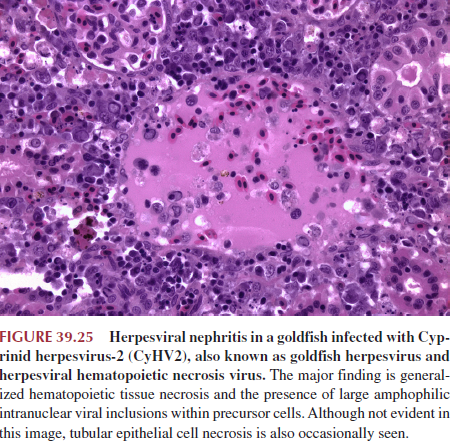 Cyprinid herpesvirus 3 (CyHV3; koi herpesvirus)Koi and carp industriesGills are primary target.Severe, segmental, necrotizing and proliferative bronchitis, high mortality for all ages.CyHV1 and CyHV2 have worldwide distributions.CyHV2 has been associated with significant losses in farmed populations, prevent with husbandry.CyHV3 outbreaks usually caused by introduction of the virus into naïve populations, OIE listed.High mortality, sporadic outbreaks continue.Dx immunologic assays, Ab persist for years following initial infection.Amount of active virus in carriers usually negligible, cell culture and PCR not reliable unless active dz causing infections.RNA virusesInfectious pancreatic necrosis (IPN)Highly contagious, young salmonids, worldwide.Bisegmented, ds RNA, Birnaviridae familyMost commonly rainbow trout, brook trout, brown trout, atl salmon, pacific salmon.Halibut, flounder, cod, yellowtail, turbot.Many others asymptomatic carriers.Species susceptibility reported to decrease with age, correlate with population rearing intensity, temperature, transfer from FW to SW.In FW – corkscrew or spiral swimming behavior, dyspnea, severe abdominal swelling, pigmentary darkening of the body.Post-transfer to SW – anorexia, lethargy, abnormal swimming patterns, unable to maintain buoyancy.Darkening of skin along tail and abdomen, pale yellow liver, GI tract containing pale yellow catarrhal exudate.Histo – severe pancreatic acinar cell necrosis, epithelial necrosis of intestinal mucosa.Pancreatic tissue replaced by fibrous connective tissue.Cytoplasmic viral-specific tubules and paracrystaline arrays of virions on TEM.Sampling – Virus isolation (liver, spleen, kidney, brain, ovarian fluid during spawning.Can be isolated from asymptomatic fish that may be reservoirs.Economic impact of IPN:Millions of dollars, concern for impact on wild populations.Infectious salmon anemia virus (ISAV)Causes infectious salmon anemia (ISA)Marine, farm-raised atlantic salmon.Initially described in Norway, since identified in farmed salmon in FW and SW.Isavirus genus (only spp), only fish orthomyxovirus described to date.Enveloped, 8 ssRNA segments, negative polarity.Demonstrated to agglutinate erythrocytes from a range of different fish species.Virulence associated with highly-polymorphic region (HPR) or the hemagglutinin-esterase (HE) gene, and there is a marked difference in virulence of geographically different strains.Sea-run brown trout, rainbow trout, and Coho salmon subclinical disease, reservoirs.High mortality in experimentally infected rainbow trout.Transmission horizontal, carried in SQ contaminated with urine or feces.Sea lice implicated as a vector.Seasonality appears to play a role.Primary mortality between 6-10 months following the intro of naïve salmon to salt water pens.Acutely infected animals typically display evidence of abnormal swimming behavior and marked lethargy.Necropsy – ascites, exophthalmia, severe pallor of the gills and viscera.Petechiae, ecchymoses, liver and spleen often markedly congested.With chronicity, petechiation extends into the subcutaneous adipose.Necrohemorrhagic hepatitis, renal interstitial hemorrhage, and noninflammatory tubular epithelial degeneration and necrosis.Congestion of branchial filaments, gastric and foregut lamina propria, spleen.Viral antigen can be identified in tissue smears using immunoflorescent antibody tests (IFAT).Effective RT-PCR assays.Mos tsensitive diagnostic test followed by VI and IFAT.Large economic impact.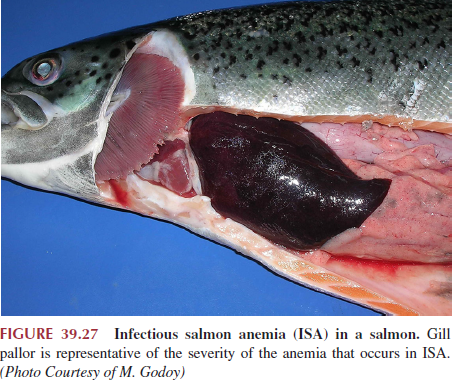 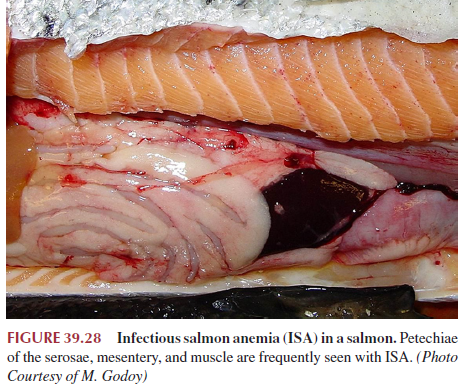 Viral hemorrhagic septicemia virus (VHSV)Farmed fish, rainbow trout and turbot.Has since been described in over 50 spp of marine and FW fish.Salmonids (brown and rainbow trout), muskellunge, smallmouth bass, walleye lake whitefish, FW drum, atl herring.Rhabdovirus, Novirhabdovirus genus.Can cross species barriers.Transmission through predation or scavenging of diseased or dead fish, thorugh contamination of water with urine or feces, mechanical human or bird vecros, leeches, prey species i.e. amphipods.Three forms:Acute, chronic, nervous.Acute – sudden death up to 100% fry.Darkening of skin, lethargy, exophthalmia, ascites, abdominal distention.Petechiae at base of fins, gills, mouth, eyes, and multifocally along skin.Branchial pallor, abnormal swimming.Chronic – swimming behavior more lethargic.Nervous – hyperactive, abnormal spiraling patterns, flashing and jumping from the water.Gross lesions – hemorrhage, renal congestion, hepatic pallor.Chronic stage similar changes, mortality is decreased.Endothelium is primary target cell.Lytic parenchymal necrosis in liver, kidney, heart.Vasculitis.Aerocystitis.Bullet shaped virions.Confirmation with immunohistochemistry, VI, RTPCR, IFAT, ELISA.Soto, E., Tamez-Trevino, E., Yazdi, Z., Stevens, B. N., Yun, S., Martínez-López, B., & Burges, J. (2020). Non-lethal diagnostic methods for koi herpesvirus in koi Cyprinus carpio. Diseases of aquatic organisms, 138, 195-205.Abstract Cyprinid herpesvirus 3, also known as koi herpesvirus (KHV), is a viral pathogen responsible for mass mortalities of carp worldwide. In this study, we compared the sensitivity and specificity of ELISA and quantitative PCR (qPCR) methods for the diagnosis of KHV in experimentally infected koi Cyprinus carpio over an 11 mo period. Koi were exposed to KHV at 18 ± 1°C (permissive temperatures for KHV disease) in laboratory-controlled conditions. At 21 d post challenge, the temperature in the system was decreased to <15°C (non-permissive temperature for KHV disease), and fish were monitored for the following 11 mo. At different time points throughout the study, samples of blood and gills were collected from exposed and control koi and subjected to qPCR and ELISA. Survival proportions of 53.3 and 98.8% in exposed and control treatments, respectively, were recorded at the end of the challenge. Traditional receiver-operating characteristic analysis was used to compare the sensitivity of the ELISA and blood and gill qPCR during permissive and non-permissive temperatures. ELISA was superior to qPCR of gills and whole-blood samples in detecting previous exposure to KHV. Similar results were obtained in a second experiment exposing koi to KHV and inducing persistent infection at >30°C (non- permissive temperature for KHV disease). Finally, KHV ELISA specificity was confirmed using cyprinid herpesvirus 1-exposed koi through a period of 3 mo. This study demonstrates that the combination of ELISA and gill qPCR should be recommended in the diagnosis of KHV exposure of suspected carrierstate fish.Introduction:Koi herpesvirus (KHV) is a highly lethal virus of koi and common carp Cyprinus carpio High mortality as 80−100%, non-specific clinical signs i.e. lethargy, gill discoloration, hemorrhage and necrosis, enophthalmia, skin depigmentation, erosions and ulcers Histo - gill necrosis, hyperplasia and branchitis most commonly reportedFamily AlloherpesviridaeCyprinid herpesvirus 1 (CyHV-1) - ‘carp pox,’ self-limiting, epithelial hyperplasia Cyprinid herpesvirus 2 (CyHV-2) - herpesviral hematopoietic necrosis, mortality in goldfish Carassius auratus CyHV-1 can cross react with KHV on KHV- ELISA tests, thereby reducing specificity KHV disease (KHVD) causes clinical signs and mortality in the range of 16−28°C Fish that survive infection with KHV can become persistently infected with the virus – virus remains dormant in lymphocytes, recrudesces under periods of stress and permissible temps, asymptomatic carriers are problematic KHV is a notifiable disease agent by the World Organization for Animal Health (OIE 2019). The OIE recommends at least 2 different diagnostic methods be used for the diagnosis of KHVD due to low sensitivity of some methods and lack of appropriate validation of others. Confirmatory methods including viral isolation, serological methods and/or molecular methods are recommended. The Gilad Taqman real-time PCR assay appears as the most widely and frequently used diagnostic method for KHV infections (OIE 2019). Materials and Methods:Challenge 1: Permissible temperatures of 18 ± 1°C for 21 d.Koi exposed by immersion to KHV isolate from an ornamental fish during an outbreak vs controls.Water temperatures were then lowered to <15°C (gradual decrease between Days 21 and 28). Fish kept at lower temp to have lower numbers of antibodies and render them models for testing sensitivity of the ELISA.Following infection, 10 different animals from the treatment groups and 5 different animals from the control group were sampled on Days 1, 3, 7, 14, 28, 42, 56, 70, 87, 112, 143, 171, 199, 227, 255, 283 and 307. Tested KHV ELISA, qPCR of gill tissue, qPCR of blood.Challenge 2: High temp 18−25°C for 31 d following exposure. Water temperature was then increased to >30°C (gradual increase between Days 25 and 31) to limit mortality. Surviving animals tested at 10, 30, 60, 90 days post challenge.Challenge 3: Cross reactivity of CyHV-1 with the KHV ELISA tested.Fish inoculated with CyHV-1 by injection, monitored for 7 mos.ELISA developed that was similar to the usual protocol but well plates coated with CyHV-1 antigen. PCR on gill and blood samples performed at end of study.Results:Challenge 1 -  Mortality in the exposed animals started at 18 dpc (days post challenge) with exponential increase until 56 dpc.Infected fish presented classic clinical signs and gross lesions of KHV.Detection of KHV DNA was possible from both gills and blood of sampled fish, but detection occurred earlier in gill samples (7d vs 14d)Detection of KHV was also more sensitive when using gills vs. blood Challenge 2 - Mortality in in KHV-exposed fish started at 27 dpc, reaching 63.6% mortality by 50 dpc. No mortalities were observed between 50 and 90 dpc. 8 surviving fish no clinical signs.Detection of KHV DNA was possible from both gills and blood, but similar to Challenge 1, qPCR analysis of gills was more sensitive in the detection of KHV DNA Challenge 3 – No clinical signs of carp pox in any group.  CyHV-1 DNA was not detected in any of the blood, gill or skin lesion samples collected from exposed or control fish. Quantification of CyHV1 antibodies using CyHV1 ELISA was significantly greater in exposed animals.Quantification of antibodies to KHV using the KHV ELISA was similar in CyHV1 exposed and control animals.Discussion:qPCR analysis of infected gills detected KHV DNA as early as 7 dpc and by 14, 28, and 42 dpc in almost all. Suggests entire tank population was infected after 14 days. Detection of KHV DNA decreased to <50% by 56 dpc.qPCR detection of KHV in blood was less sensitive than detection of KHV DNA in gills.The first positive blood qPCR samples were detected 14 dpc but rarely over 30% between 14-112 dpc, undetectable after 112 dpc.Using the modified ELISA protocol, ELISA had similar specificity as qPCR with greater sensitivity, particularly after 1 month post exposure when fish were persistently infected at non-permissive temperatures for KHV.Due to the complementarity of the different diagnostic methods, the combination of ELISA with qPCR of gills both at permissive and non-permissive temperatures should be used to increase the sensitivity of detection of KHV DNA and exposure to KHV Infected fish maintained at non-permissive water temperature may be clinically healthy, but should always be regarded as KHV-positive, as increasing (>30°C) or decreasing water temperature (<15°C) is not curative but can significantly improve clinical signs associated with KHV infections. Clinical Guide to Fish Medicine – Ch. C3 – Viral DiseasesCyprinid Herpesviruses:Cyprinid herpesvirus-1 (CyHV-1) – Carp pox (plaques, epithelial hyperplasia), goldfish and koi, primarily cosmetic. > 1 yr old. Self-limiting. Mortality in young fish.Ddx white plaques on skin on koi or capr – Carp pox, lymphocystivirus, epitheliocystis, neoplasia.Cyprinid herpesvirus-2 (CyHV-2) – Aka herpesviral hematopoietic necrosis virus HVHNV, goldfish hematopoietic necrosis virus. Hematopoietic necrosis, high morts, goldfish. < 1 yr old. Lethargy, anorexia, dyspnea, ulcerative dermatitis. Renosplenomegaly, white nodules.Cyprinid herpesvirus-3 (CyHV-3) – Aka KHV – Gill and hematopoietic necrosis, mortality in common carp and koi. Goldfish and grass carp asymptomatic carriers. All ages, esp young. Gill necrosis, dyspnea, lethargy. Enophthalmos. Gill necrosis, hyperplasia, edema, widespread petechiae, renosplenomegaly in young fish.KHV is reportable to some state and national groups and the OIE.Ddx skin erythema/ulcers and gill changes in koi or carp – KHV, spring viremia of carp, carp edema virus, viral hemorrhagic septicemia, motile aeromonad septicemia, and Flavobacterium columnare.Etiology: Alloherpesviridae (all fish viruses).Enveloped, dsDNA, icosahedral capsids.Intranuclear inclusion bodies may be seen in affected tissues for all 3 viruses.Transmission – Horizontal, vertical seems likely.Direct contact or water, survives in water for hours to weeks.Permissive water temps are high (60-80F).Dx – PCR for carp pox (skin swab), KHV (gill swab, spleen or kidney). PCR for HVHNV (spleen, caudal kidney).For carriers, qPCR or nested PCR usually needed to increase sensitivity.ELISA can detect Ab in blood for months to a year but may not reliably detect asymptomatic carriers.Recombinase polymerase amplification and loop mediated isothermal amplification tests to detect asymptomatic carriers are being assessed.VI possible but challenging (caudal kidney, spleen).Husbandry management:Carp pox – Slowly increasing water temp by 10F or > 77F.HVHVN, KHV – Isolate fish, increase DO, slowly decrease water temp by 10 F or to < 59F.Depopulation/disinfection may be considered but carriers make it challenging to ensure new animals are negative.Medical management:Low dose hypersalinity to reduce osmotic stress.Follow legislation regarding medication use and disposal.Prevention:Avoid keeping goldfish, koi, other carp in same system.Purchase carp or koi seronegative for KHV with no history of clinical signs when housed at permissive water temps.Isolated quarantine at permissive water temps (72F), prolonged quarantine of 60-90 days.Avoid handling or transport of carp or koi when water temp is 60-80F.Test for KHV by PCR in carp or koi showing morbidity or mortality.Do not mix survivors with susceptible fish or use as broodstock.House fish from different sources in independent water systems and quarantine fish on return.Ictalurid Herpesviruses:IcHV-1 – Channel catfish virus CCV; hemorrhagic septicemia in fry or fingerling channel catfish in aquaculture during warm weather. Alabama, Arkansas, Mississippi, Louisiana, California. Central America, Russia.Affects channel catfish (most severe), blue catfish, and hybrids. Fry/fingerlings.IcHV-2 – Similar disease in black bullhead catfish in aquaculture, not in NA, high risk if introduced. Italy.Only black bullhead catfish.Etiology – Alloherpesviridae. Enveloped, dsDNA virus.Horizontal and vertical transmission. Lifelong carriers.Virus does not survive in environment i.e. 2 days at 77F and 28 d at 40 F.Risk factors:Permissive water temp high (77-82F). IcHV-2 has a wider temp tolerance.Recent introduction of new catfish.Clinical signs (both): Inappetence, abnormal swimming with head-up or erratic spirals, coelomic distension, gill petechiae or pallor, exophthalmia, hemorrhages on fins and ventrum.Morbidity and mortality is typically low but can reach 100% with other stressors.Ddx – CCV, Edwardsiella ictaluri, motile aeromonad septicemia, Yersinia ruckeri.Dx – VI (kidney from fresh dead fish with clinical signs). Histology (multifocal necrosis, intranuclear inclusions). SN, FA, ELISA, PCR.Husbandry management:Isolate affected fish. Slowly reduce water temp by 10F to below 66F.Depopulation can be considered but viruses are widespread.Medical management:Control coinfections (abx for E. ictaluri or Flavobacterium columnare).Prevention:Avoid handling or transport of channel catfish when water temp is > 68F.Bullhead catfish, European catfish, and African and Asian catfish may be considered for culture in IcHV-1 endemic areas.Rhabdoviruses – Enveloped, RNA virus, classic bullet shape. VHSV, IHNV, SVCV REPORTABLE OIE.Viral hemorrhagic septicemia viruses – VHSV.Aka Egtved disease viruses.4 genotypes based on geography.VHSV-1 – European FW isolates, particularly of cultured rainbow trout.VHSV-II – Marine isolates, Baltic Sea.VHSV-III – Marine isolates, North Atl Ocean.VHSV-Iva – North Pacific, Japanese, Korean marine isolates.VHSV-IVb – North American FW isolates, Great Lakes region and St Lawrence River, shows a wide host range.RBT particularly susceptible, but all salmonids, FW, brackish, saltwater teleosts.Permissive water temp with highest mortalities 37-54F. No CS > 72F.Infectious hematopoietic necrosis viruses – IHNV.NOT to be confused with epizootic hematopoietic necrosis virus EHNV (ranavirus).Salmonids, west coast of NA, mainland Eu and Asia.Cold FW and SW salmonids. Oncorhynchus and Salmo spp particularly susceptible, especially RBT.Causes disease at 46-59F.Both cause hemorrhagic septicemia in salmonids and other teleosts.Spring viremia of carp virus – SVCV.Hemorrhagic septicemia in cyprinids/koi.Europe and Asia, Brazil, US, Canada. Temperate regions.Koi and common carp, goldfish, crucian carp, minnows, zebrafish, tench particularly susceptible.Causes disease at 52-65F, no CS > 70F.Etiology: Rhabdoviridae, genus Novirhabdovirus and Sprivivirus.Transmission – Highly contagious, horizontal transmission (most), vertical possible (rare).Can persist for days to weeks in water or sediment, or months, survives freezing.Fomites implicated in spread.Fish that recover generally resistant to disease but some become carriers.CS (all) – Nonspecific, lethargy, sporadic hyperexcitability, circling, petechiae, hyphema, coelomic distension, cloacal prolapse, exophthalmos, secondary bacterial ifnections.Mortality varies, can reach 100% in young or naïve fish.Dx – Hemorrhagic septicemia with hematopoietic necrosis.Serosanguinous ascites, visceral pallor, hemorrhages in the swim bladder in cyprinids almost pathognomonic for SVCV.Intranuclear or intracytoplasmic inclusions may be seen.IHNV commonly associated with pancreatic necrosis and inclusions.ELISA, PNT to ID seropositive fish that have been exposed.TEM classic bullet shape.Sample fresh spleen, cranial kidney, heart, and brain for VI and FA, ELISA, or RT-PCR (OIE recommendation).Rhabdoviruses usually easy to isolate and culture.Husbandry management:Depopulation and disinfection. Most countries.US – recommendations provided by USDA.Prevention:Consider surveying female broodstock through ELISAs or VI on ovaries and disinfection of eggs using iodophors.